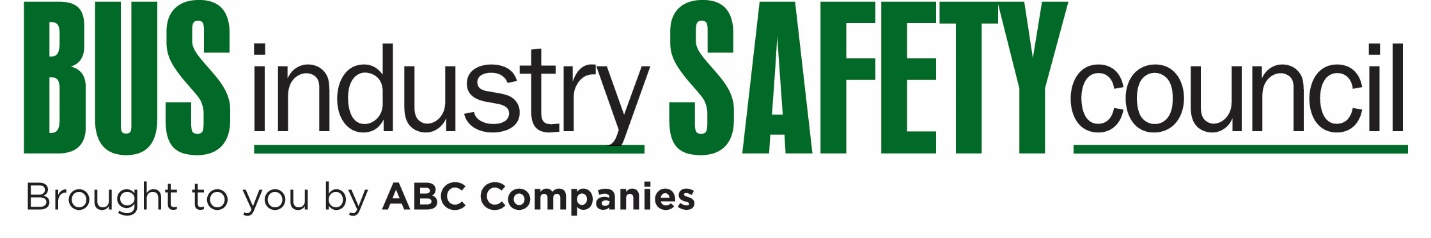 BISC Human Performance Committee
Meeting AgendaNovember 10, 201610:00 AM ET

To Access the Call:

Dial: (877) 320-2871
Passcode: 5396685521

Discussion TopicsObstructive Sleep Apnea UpdateEntry Level Driver Training - classroom hoursFMCSA Driver Health and Wellness Initiatives2017 Winter Meeting PreviewTopics for future meetings?ChairRick VaillancourtCyr Bus Lines Old Town, ME
rick.v@cyrbustours.com  Vice ChairRocky BewleyMiller Transportation Louisville, KY
rocky@millertransportation.com   